ОБЩИНСКА ИЗБИРАТЕЛНА КОМИСИЯ – ЛЪКИ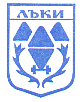 Гр.Лъки, ул.”Възраждане” №18, тел.03052/22 00, факс 03052/21 68, е-mail: oik1615@cik.bgП  Р О Т О К О Л № 15Днес, 23.09.2015 год. (сряда) от 14.00 часа в Заседателната зала на Общинска администрация – гр. Лъки находяща се на I-вия етаж се проведе петнадесето заседание на ОИК - Лъки, мандат 2015 - 2019 година.Заседанието бе открито от г-жа Иванка Янкова – Председател на ОИК - Лъки, която обяви наличието на 10 (десет) члена на комисията, има кворум и заседанието може да започне. Отсъства г-жа Даниела Мазнева.Г-жа Янкова: Колеги преди началото на днешното заседание искам да ви обявя дневния ред. Предлагам да преминем към гласуване на дневния ред, който добива следния вид:Предложение за освобождаване на член от състава на ОИК Лъки, поради трайно неявяване в състава на ОИК Лъки, без основателни причини.Процедура за участие на регистрираните партии и коалиции в тегленето на жребий за определяне на поредните номера на партиите, коалициите, местните коалиции и независимите кандидати от ОИК – Лъки, които ще бъдат вписани в бюлетините за гласуване при произвеждането на избори за общински съветници и за кметове и национален референдум на 25 октомври 2015 год.Текущи.Общ брой членове ОИК             		-   11Брой присъствали на гласуването          	-   10Брой гласували “ЗА”                              	-   10Брой гласували “Против”			-     0Приема се.      На база обявения и приет дневен ред ОИК – Лъки взе следните решения:РЕШЕНИЕ № 60 - МИ/НРгр. Лъки, 23.09.2015 год.ОТНОСНО:  Предложение за освобождаване на член от състава на ОИК Лъки, поради трайно неявяване в състава на ОИК Лъки, без основателни причини.На основание чл. 51, ал.2, т.6 във връзка с чл. 82, ал.1 от Изборния кодекс ОИК ЛъкиР Е Ш И :Предлага да бъде освободено лицето г-жа Даниела Иванова Мазнева, с ЕГН 6611124496, от състава на ОИК Лъки. Решението на ОИК може да се обжалва пред ЦИК по реда на чл.88, ал.1 от Изборния кодекс в срок от 3 дни от обявяването му.РЕШЕНИЕ № 61 - МИ/НРгр. Лъки, 23.09.2015 год.ОТНОСНО:  Процедура за участие на регистрираните партии и коалиции в тегленето на жребий за определяне на поредните номера на партиите, коалициите, местните коалиции и независимите кандидати от ОИК – Лъки, които ще бъдат вписани в бюлетините за гласуване при произвеждането на избори за общински съветници и за кметове и национален референдум на 25 октомври 2015 год.В Общинска избирателна комисия Лъки са регистрирани девет политически партии и една коалиция, към датата на подаване на заявления за участие в избор за общински съветници и кметове, който ще се проведен на 25.10.2015г. са регистрирани осем листи по отделните видове избор, поради което ОИК – Лъки Р Е Ш И :Допуска до участие в теглене на жребия за Пореден № на вписване на кандидатската листа в бюлетината за гласуване от ОИК - Лъки единствено подалите заявления за участие парии и коалиции в предстоящите местни избори на 25 октомври 2015 год. Изключва от участие в жребия регистрираните партии – партия АБВ и партия АТАКА, поради липса на подадени заявления за участие в трите видове избори.Решението на ОИК може да се обжалва пред ЦИК по реда на чл.88, ал.1 от Изборния кодекс в срок от 3 дни от обявяването му.Председател ОИК : 								Иванка Янкова      						 Секретар ОИК :                               Захари Миланов     № по редЧЛЕНОВЕна Общинска избирателна комисия гр.ЛъкиГласували:Гласували:№ по редЧЛЕНОВЕна Общинска избирателна комисия гр.ЛъкиЗАПРОТИВ1.Иванка Гошева ЯнковаЗА-2.Радка Емилова АдамоваЗА-3.Захари Миланов АлександровЗА-4.Марияна Йорданова РадковаЗА-5.Емилия Лазарова ЛисоваЗА-6.Светлана Йорданова РусеваЗА-7.Славка Иванова Стратева ЗА-8.Росица Сашева КуцеваЗА-9.Калина Игнатова ЗгуроваЗА-10.Даниела Иванова Мазнева--11.Йорданка Иванова Раичкова - ГърмидоловаЗА-№ по редЧЛЕНОВЕна Общинска избирателна комисия гр.ЛъкиГласували:Гласували:№ по редЧЛЕНОВЕна Общинска избирателна комисия гр.ЛъкиЗАПРОТИВ1.Иванка Гошева ЯнковаЗА-2.Радка Емилова АдамоваЗА-3.Захари Миланов АлександровЗА-4.Марияна Йорданова РадковаЗА-5.Емилия Лазарова ЛисоваЗА-6.Светлана Йорданова РусеваЗА-7.Славка Иванова Стратева ЗА-8.Росица Сашева КуцеваЗА-9.Калина Игнатова ЗгуроваЗА-10.Даниела Иванова Мазнева--11.Йорданка Иванова Раичкова - ГърмидоловаЗА-